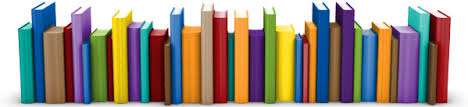 Tutoring QuestionnairePreparation for MFT Licensure ExamElizabeth Mackend, MS, LMFT	206-601-2647	www.elizabethmackendmfttutoring.comWould you be so kind to fill out my questionnaire and sent it back to me, as it will save us some time when we meet.  I live in Washington State Pacific-Time-Zone.   Please check out my website for additional information (fees, payment installment options, etc).Please note that your information will remain confidential.First and Last Name /Title (ie. LMFTA, LPMFT): _        In what State and City do you live?Contact Phone Number:_    Email: _   Is it okay to text you by phone?   Yes_    No_             Year Graduated:_    SKYPE Name (if Skyping, to be filled out later):_How did you hear about my services?Have you filled out the National MFT Request for Examination Form with the DOH?Have you registered to take the exam?	If yes, what is your exam date _ 	If not, when do you plan to take the exam (which month/year) _	If undecided, please explain_ What is your history with the National MFT exam?      		First time _    		Repeating the exam_  (Please attach a copy of your latest test score results)What is it that you need help with to prepare for the exam?____ Organization____ I want to reduce test anxiety____ Major MFT Theories ____ Practice Test Questions and Test- Taking Strategies____ Repeating the exam and I need help to raise my scores in with some of the Domains  ____ other, please explain:  _Describe your learning style:Working Full-time/ Part-time? What day/s, and the time of the day, that you are available to commit to tutoring?   Is there anything that I should be aware of that may hinder your studying? (i.e. learning disability, ADHD/ADD, major life event, Caretaker, time constraints, etc.) If yes, please explain.     